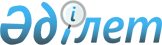 Об установлении квоты рабочих мест для инвалидов
					
			Утративший силу
			
			
		
					Постановление акимата города Жанаозен Мангистауской области от 8 февраля 2017 года № 76. Зарегистрировано Департаментом юстиции Мангистауской области 24 февраля 2017 года № 3277. Утратило силу постановлением акимата города Жанаозен Мангистауской области от 19 мая 2022 года № 256
      Примечание РЦПИ.
      В тексте документа сохранена пунктуация и орфография оригинала.
      Сноска. Утратило силу постановлением акимата города Жанаозен Мангистауской области от 19.05.2022 № 256 (вводится в действие по истечении десяти календарных дней после дня его первого официального опубликования).
      В соответствии с Законами Республики Казахстан от 23 января 2001 года "О местном государственном управлении и самоуправлении в Республике Казахстан", от 6 апреля 2016 года "О занятости населения", от 13 апреля 2005 года "О социальной защите инвалидов в Республике Казахстан", акимат города Жанаозен ПОСТАНОВЛЯЕТ:
      1. Установить квоту рабочих мест для инвалидов по городу Жанаозен без учета рабочих мест на тяжелых работах, работах с вредными, опасными условиями труда в следующих размерах:
      1) от пятидесяти до ста человек - в размере двух процентов списочной численности работников;
      2) от ста одного до двухсот пятидесяти человек - в размере трех процентов списочной численности работников;
      3) свыше двухсот пятидесяти одного человека - в размере четырех процентов списочной численности работников;
      2. Признать утратившим силу постановление акимата города Жанаозен от 4 декабря 2012 года № 570 "Об установлении квоты рабочих мест для инвалидов в городе Жанаозен" (зарегистрировано в Реестре государственной регистрации нормативных правовых актов за №2181, опубликовано в газете "Жанаозен" № 2 от 9 января 2013 года).
      3. Государственному учреждению "Жанаозенский городской отдел занятости и социальных программ" (Б.Маркашова) обеспечить государственную регистрацию настоящего постановления в органах юстиции, его официальное опубликование в эталонном контрольном банке нормативных правовых актов Республики Казахстан и в средствах массовой информации.
      4. Контроль за исполнением настоящего постановления возложить на заместителя акима города Жанаозен Худибаева Н.
      5. Настоящее постановление вступает в силу со дня государственной регистрации в органах юстиции и вводится в действие по истечении десяти календарных дней после дня его первого официального опубликования.
       "СОГЛАСОВАНО"
      Руководитель государственного
      учреждения "Жанаозенский городской
      отдел занятости и социальных программ"
      Маркашова. Б.Э.
      "06" февраля 2017 год
					© 2012. РГП на ПХВ «Институт законодательства и правовой информации Республики Казахстан» Министерства юстиции Республики Казахстан
				
      Аким города

Е. Абилов
